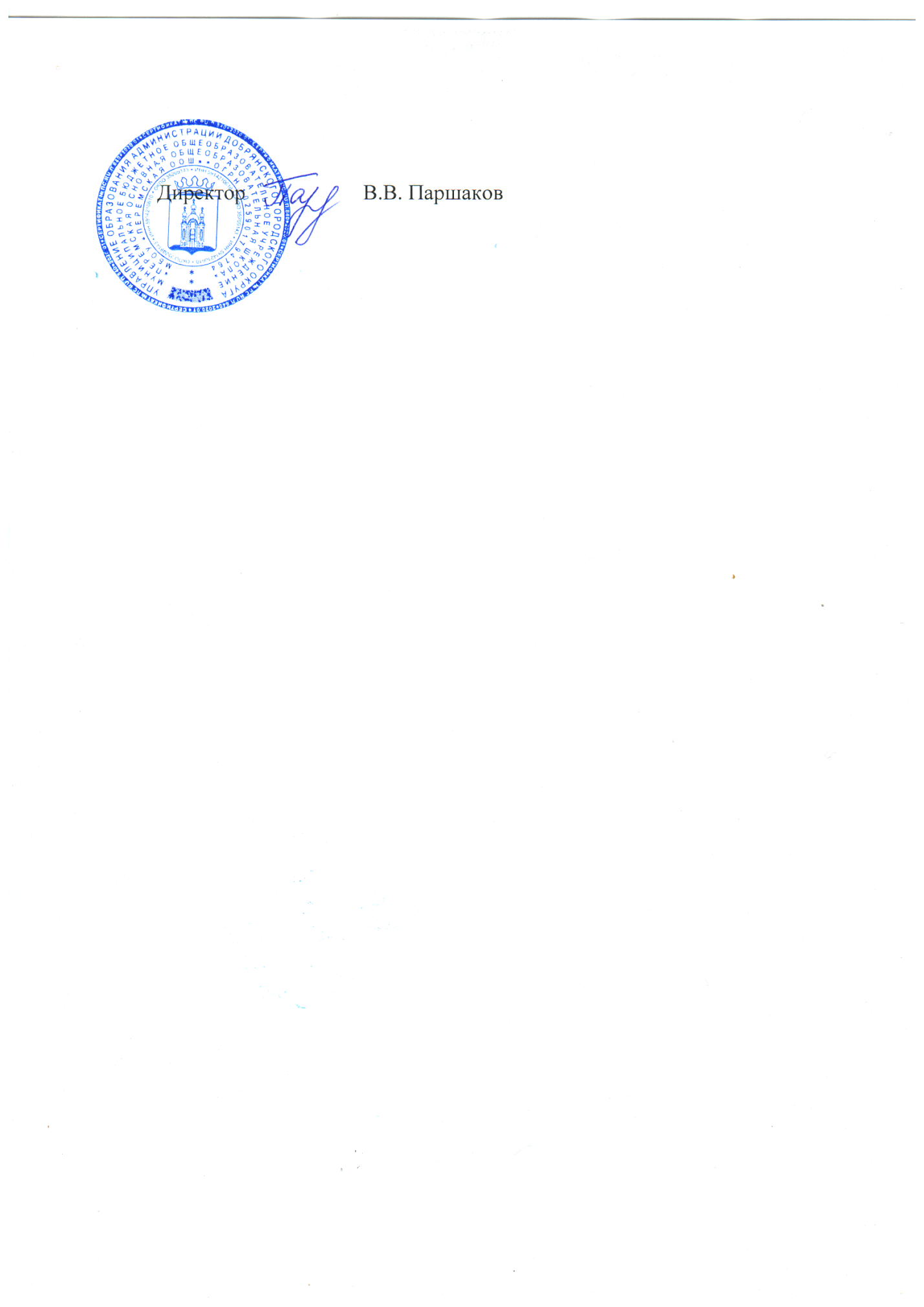 Менюучащихся МБОУ «Перемская ООШ»на 01 октября 2020 годаУТВЕРЖДАЮ:30.09.2020гПрием пищи, наименование блюдМасса порции1-4 клМасса порции 5-9 клЗАВТРАКЗАВТРАККаша «Дружба»150200Кисель из концентрата плодово-ягодного 200200Хлеб пшеничный4040ОБЕДОБЕДОБЕДРассольник домашний200250Капуста тушеная170180Котлета из мяса птицы8080Хлеб пшеничный6060Компот из смеси сухофруктов200200Стоимость ученики 1-4 кл.72,60 руб.72,60 руб.Стоимость ученики 5-9 кл.81,40 руб.81,40 руб.